СХЕМА ТЕПЛОСНАБЖЕНИЯМУНИЦИПАЛЬНОГО ОБРАЗОВАНИЯГРОМОВСКОЕ СЕЛЬСКОЕ ПОСЕЛЕНИЕМУНИЦИПАЛЬНОГО ОБРАЗОВАНИЯПРИОЗЕРСКИЙ МУНИЦИПАЛЬНЫЙ РАЙОНЛЕНИНГРАДСКОЙ ОБЛАСТИДО 2028 ГОДА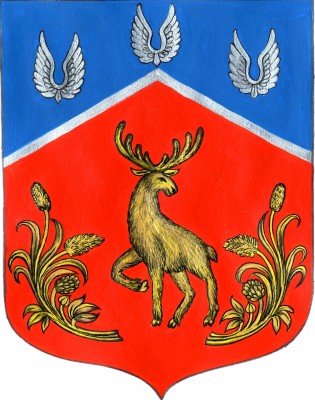 2013 г.Оглавление1	Раздел Показатели перспективного спроса на тепловую энергию (мощность) и теплоноситель в установленных границах территории поселения, городского округа;	51.1	Площадь строительных фондов и приросты площади строительных фондов по расчетным элементам территориального деления.	51.2	Объемы потребления тепловой энергии (мощности), приросты потребления тепловой энергии (мощности) в каждом расчетном элементе территориального деления на каждом этапе и к окончанию планируемого периода.	51.3	Потребление тепловой энергии (мощности) объектами, расположенными в производственных зонах с учетом возможных изменений производственных зон и их перепрофилирования и приросты потребления тепловой энергии (мощности) производственными объектами на каждом этапе и к окончанию планируемого периода.	62	Раздел Перспективные балансы располагаемой тепловой мощности источников тепловой энергии и тепловой нагрузки потребителей	62.1	Описание существующих и перспективных зон действия систем теплоснабжения, источников тепловой энергии, в том числе работающих на единую тепловую сеть, с выделенными (неизменными в течение отопительного периода) зонами действия.	72.2	Описание существующих и перспективных зон действия индивидуальных источников тепловой энергии;	102.3	Перспективные балансы тепловой мощности и тепловой нагрузки в перспективных зонах действия источников тепловой энергии.	102.4	Существующие и перспективные технические ограничения на использование установленной тепловой мощности и значения располагаемой мощности основного оборудования источников тепловой энергии.	122.5	Значения существующих и перспективных потерь тепловой энергии при ее передаче по тепловым сетям, включая потери тепловой энергии в тепловых сетях теплопередачей через теплоизоляционные конструкции теплопроводов и с потерями и затратами теплоносителей.	122.6	Значения существующей и перспективной тепловой нагрузки потребителей, устанавливаемые по договорам теплоснабжения, договорам на поддержание резервной тепловой мощности, долгосрочным договорам теплоснабжения, в соответствии с которыми цена определяется по соглашению сторон, и по долгосрочным договорам, в отношении которых установлен долгосрочный тариф.	122.7	Радиус эффективного теплоснабжения, позволяющий определить условия, при которых подключение новых или увеличивающих тепловую нагрузку теплопотребляющих установок к системе теплоснабжения нецелесообразно вследствие увеличения совокупных расходов в указанной системе на единицу тепловой мощности, определяемый для зоны действия каждого источника тепловой энергии.	133	Раздел Перспективные балансы теплоносителя.	153.1	Перспективные балансы производительности водоподготовительных установок и максимального потребления теплоносителя теплопотребляющими установками потребителей.	153.2	Перспективные балансы производительности водоподготовительных установок источников тепловой энергии для компенсации потерь теплоносителя в аварийных режимах работы систем теплоснабжения.	174	Раздел Предложения по строительству, реконструкции и техническому перевооружению источников тепловой энергии.	184.1	Предложение по новому строительству источников тепловой энергии, обеспечивающие приросты перспективной тепловой нагрузки на вновь осваиваемых территориях поселения, городского округа, для которых отсутствует возможность передачи тепла от существующих и реконструируемых источников тепловой энергии.	184.2	Предложение по реконструкции источников тепловой энергии, обеспечивающие приросты перспективной тепловой нагрузки в существующих и расширяемых зонах действия источников тепловой энергии.	184.3	Предложение по техническому перевооружению источников тепловой энергии с целью повышения эффективности работы систем теплоснабжения.	184.4	Меры по выводу из эксплуатации, консервации и демонтажу избыточных источников тепловой энергии, а также выработавших нормативный срок службы либо в случаях, когда продление срока службы или паркового ресурса технически невозможно или экономически нецелесообразно.	184.5	Меры по переоборудованию котельных в источники комбинированной выработки электрической и тепловой энергии, кроме случаев, когда указанные котельные находятся в зоне действия профицитных (обладающих резервом тепловой мощности) источников с комбинированной выработкой тепловой и электрической энергии на каждом этапе и к окончанию планируемого периода.	194.6	Меры по переводу котельных, размещенных в существующих и расширяемых зонах действия источников комбинированной выработки тепловой и электрической энергии в «пиковый» режим на каждом этапе и к окончанию планируемого периода.	194.7	Решения о загрузке источников тепловой энергии, распределении (перераспределении) тепловой нагрузки потребителей тепловой энергии в каждой зоне действия системы теплоснабжения между источниками тепловой энергии (мощности) и теплоносителя, поставляющими тепловую энергию в данной системе теплоснабжения на каждом этапе планируемого периода.	194.8	Оптимальный температурный график отпуска тепловой энергии для каждого источника тепловой энергии или группы источников в системе теплоснабжения	195	Раздел Предложения по строительству и реконструкции тепловых сетей	225.1	Предложение по новому строительству и реконструкции тепловых сетей, обеспечивающих перераспределение тепловой нагрузки из зон с  дефицитом располагаемой тепловой мощности источников тепловой энергии в зоны с резервом располагаемой тепловой мощности источников тепловой энергии (использование существующих резервов).	225.2	Предложение по новому строительству тепловых сетей для обеспечения перспективных приростов тепловой нагрузки во вновь осваиваемых районах поселения, городского округа под жилищную, комплексную или производственную застройку.	225.3	Предложение по новому строительству и реконструкции тепловых сетей, обеспечивающие условия, при наличии которых существует возможность поставок тепловой энергии потребителям от различных источников тепловой энергии при сохранении надежности теплоснабжения.	255.4	Предложения по строительству и реконструкции тепловых сетей для повышения эффективности функционирования системы теплоснабжения, в том числе за счет перевода котельных в пиковый режим работы или ликвидации котельных;	255.5	Предложения по строительству и реконструкции тепловых сетей для	256	Раздел Перспективные топливные балансы.	297	Раздел Инвестиции в строительство, реконструкцию и техническое перевооружение.	297.1	Решения по величине необходимых инвестиций в новое строительство, реконструкцию и техническое перевооружение источников тепловой энергии  на каждом этапе планируемого периода с учетом утвержденной инвестиционной программы.	297.2	Решения по величине необходимых инвестиций в новое строительство, реконструкцию и техническое перевооружение тепловых сетей, насосных станций и тепловых пунктов на каждом этапе планируемого периода с учетом утвержденной инвестиционной программы.	307.3	Решения по величине инвестиций в строительство, реконструкцию и техническое перевооружение в связи с изменениями температурного графика и гидравлического режима работы системы теплоснабжения.	318	Раздел Решение об определении единой теплоснабжающей организации (организаций)	329	Раздел Решения о распределении тепловой нагрузки между источниками тепловой энергии.	3410	Раздел Решения по бесхозным тепловым сетям.	35Раздел Показатели перспективного спроса на тепловую энергию (мощность) и теплоноситель в установленных границах территории поселения, городского округа;Площадь строительных фондов и приросты площади строительных фондов по расчетным элементам территориального деления.Согласно информации предоставленной администрацией Громовского сельского поселения, в таблице 1.1.1 представлена информация прогноза приростов строительных фондов. Расположение перспективной застройки представлено на рисунке 1.1.1.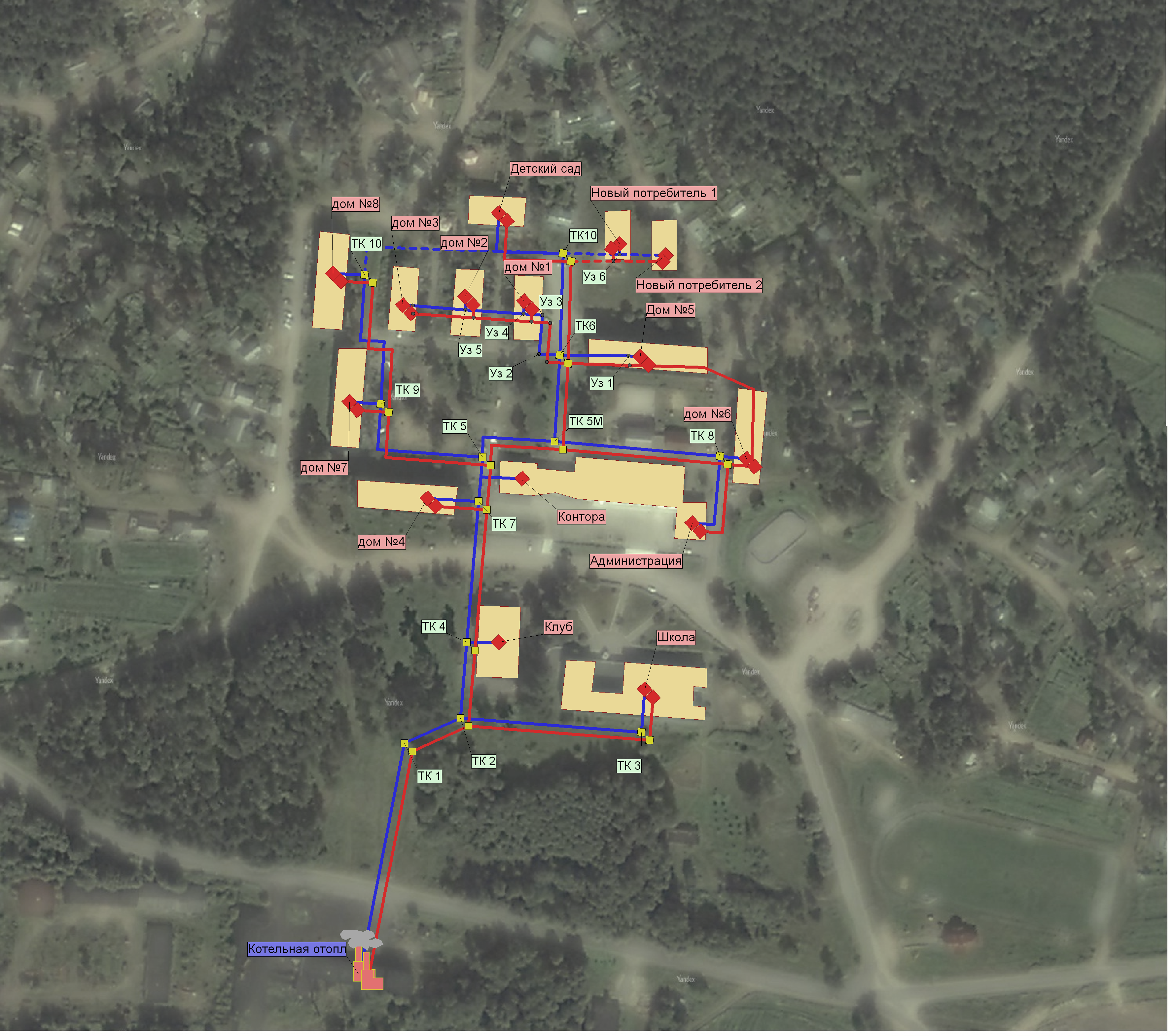 Рисунок 1.1.1 Расположение перспективной застройки в пос. Громово.Таблица1.1.1Перспективное строительство.Объемы потребления тепловой энергии (мощности), теплоносителя,приросты потребления тепловой энергии (мощности) в каждом расчетном элементе территориального деления на каждом этапе и к окончанию планируемого периода.Прогноз объемов потребления тепловой мощности потребителями централизованного теплоснабжения МО Громовское сельское поселение на 2013-2028 годы.Согласно перспективе развития, к центральному теплоснабжению планируется подключение к существующей котельной в пос. Громово два новых многоквартирных дома Суммарная тепловая нагрузка на каждый дом составит 0,12 Гкал/ч, из них 0,1 Гкал/ч – нагрузка на отопление и 0,02 Гкал/ч – нагрузка на ГВС.Расчет приростов теплопотребления тепловой мощности выполнен с учетом: 1. Требований Постановления Правительства Российской Федерации от 23 мая 2006 г. N 306 (в редакции постановления Правительства Российской Федерации от 28 марта 2012 г. N 258) «Об утверждении Правил установления и определения нормативов потребления коммунальных услуг» – для жилых зданий нового строительства. 2. Требований СНиП 23-02-2003 «Тепловая защита зданий» - для общественных зданий и зданий производственного назначения. 3. Требований Постановления Правительства РФ от 25.01.2011 №18 18 «Об утверждении Правил установления требований энергетической эффективности для зданий, строений, сооружений и требований к правилам определения класса энергетической эффективности многоквартирных домов», предусматривающих поэтапное снижение нормативов теплопотребления.Таблица 1.2.1Таблица 1.2.2Потребление тепловой энергии (мощности) объектами, расположенными в производственных зонах с учетом возможных изменений производственных зон и их перепрофилирования и приросты потребления тепловой энергии (мощности) производственными объектами на каждом этапе и к окончанию планируемого периода.Объектов, расположенных в производственных зонах, охваченных централизованным теплоснабжением нет.Раздел Перспективные балансы располагаемой тепловой мощности источников тепловой энергии и тепловой нагрузки потребителейОписание существующих и перспективных зон действия систем теплоснабжения, источников тепловой энергии, в том числе работающих на единую тепловую сеть, с выделенными (неизменными в течение отопительного периода) зонами действия.Зоной действия источника тепловой энергии является территория поселения, границы которой устанавливаются закрытыми секционирующими задвижками тепловой сети системы теплоснабжения.К окончанию планируемого периода не планируется изменение зоны действия источника тепловой энергии пос. Громово.Расположение централизованных источников теплоснабжения с выделением зон действия, а также основные тепловые трассы от централизованных источников к потребителям приведены на рис. 2.1.1. На рисунке2.1.2 отображена перспективная зона действия источника котельной в п. ст. Громово.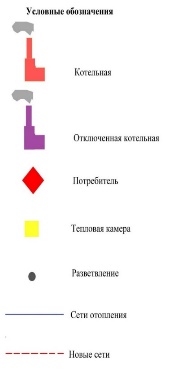 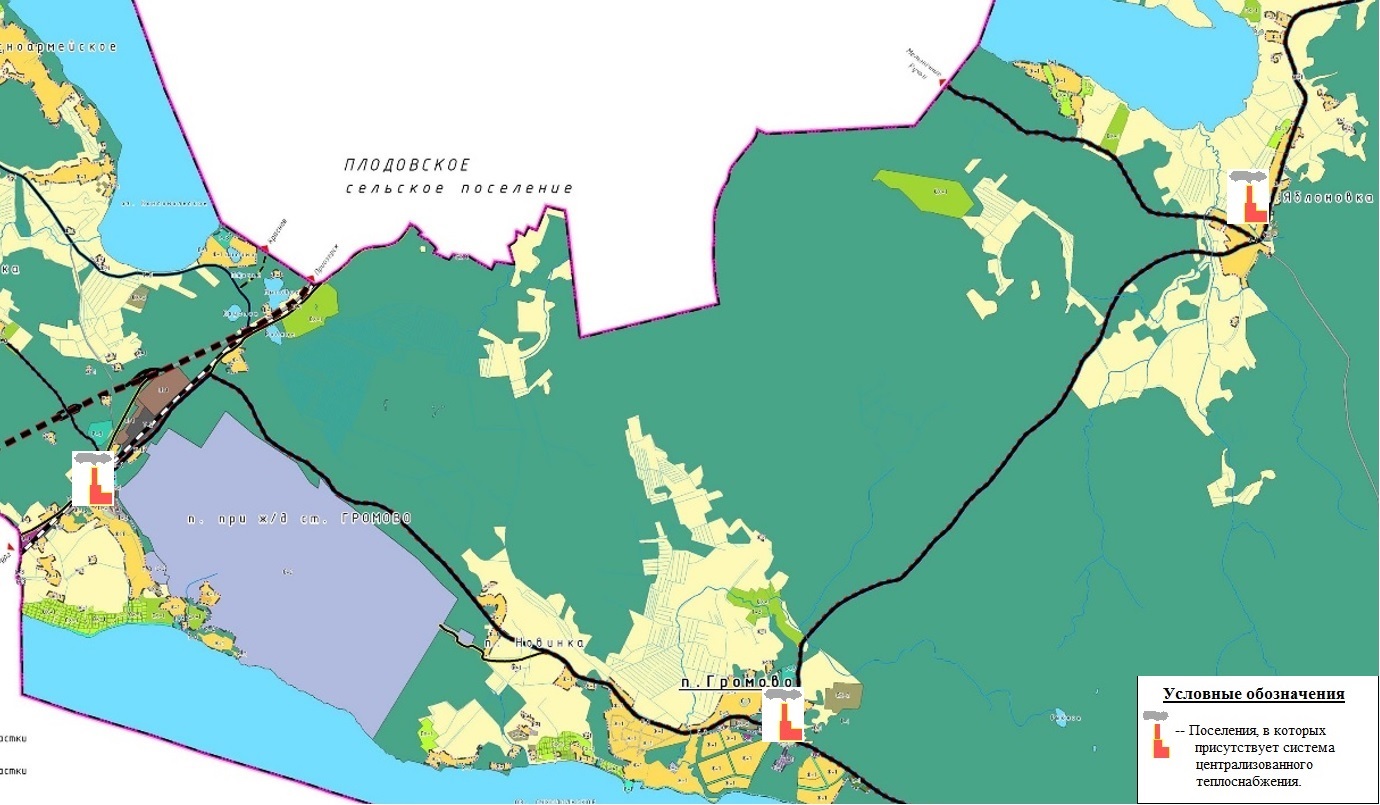 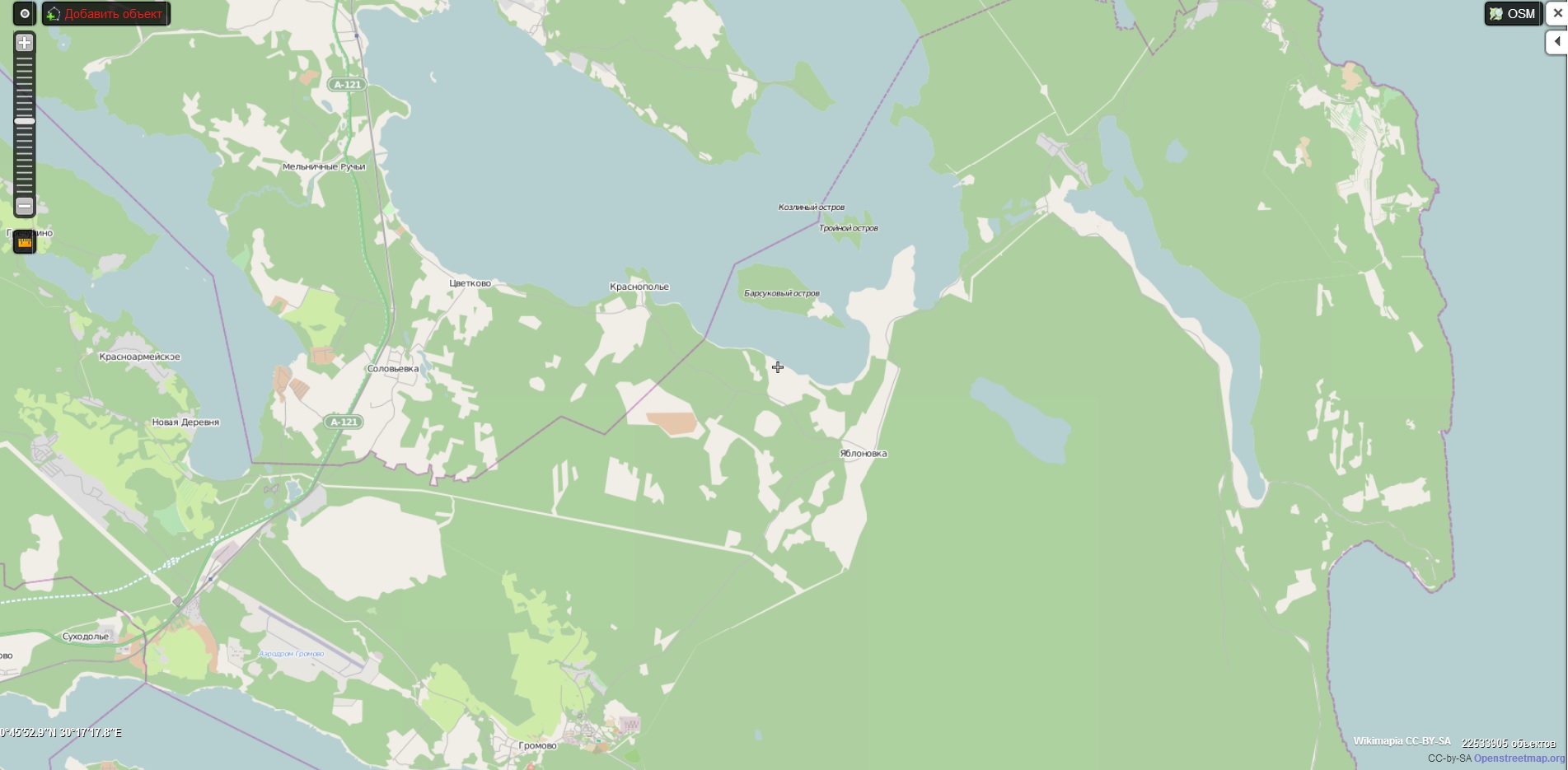 Рисунок 2.1.1Существующие зоны действия источников тепловой энергии.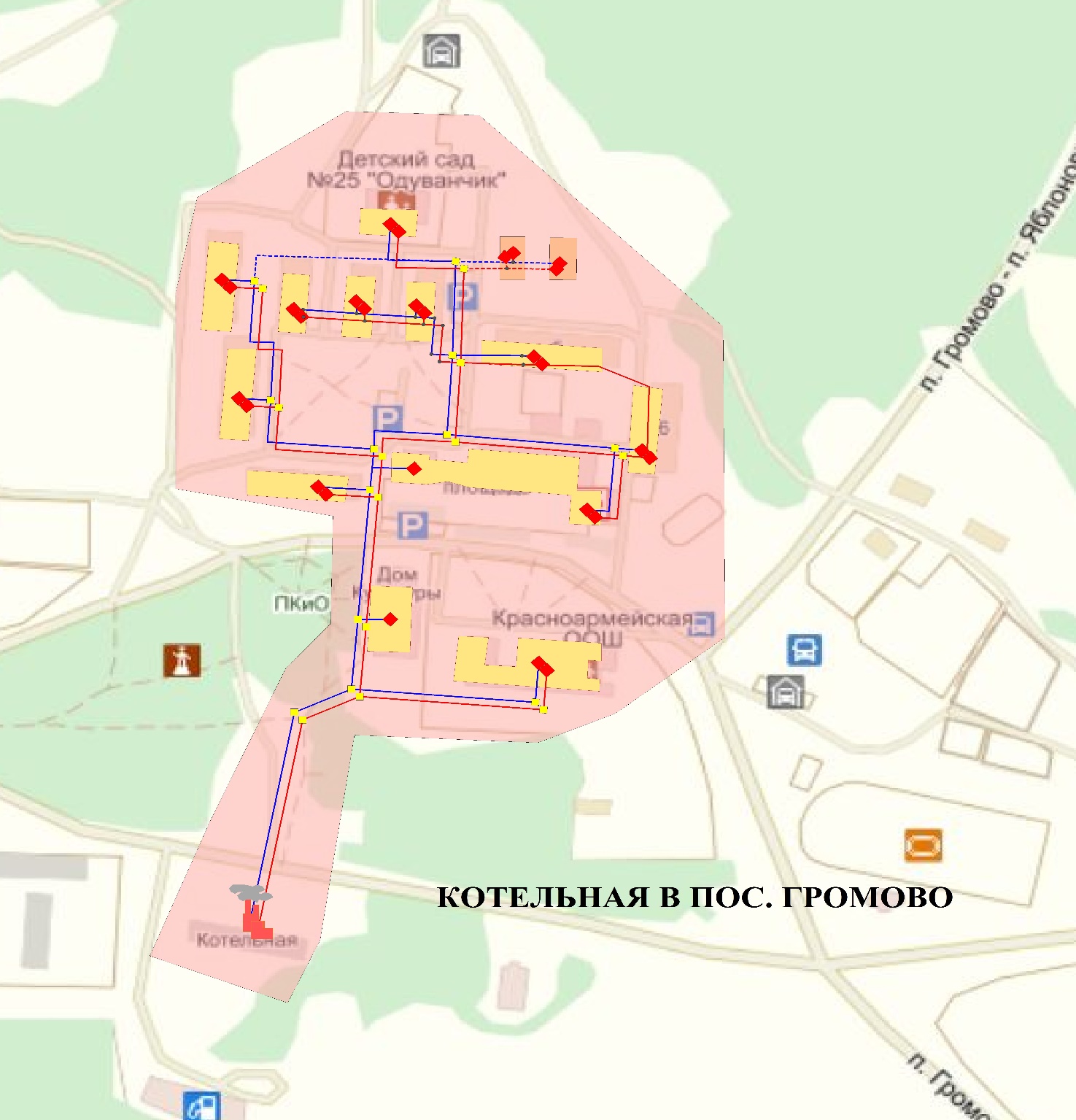 Рисунок 2.1.2Перспективная зона действия источника тепловой энергии пос. Громово.Описание существующих и перспективных зон действия индивидуальных источников тепловой энергии;К настоящему времени в России все большую популярность получает автономное и индивидуальное отопление. По сути своей это системы отопления, осуществляющие обогрев в одном отдельно взятом здании или помещении. При этом если речь идет о многоквартирном жилом доме или крупном здании административного либо коммерческого назначения, то чаще используется термин автономное отопление. Если же разговор о небольшом частном доме или квартире, то более уместным кажется термин индивидуальное отопление.Основные преимущества подобных систем – большая гибкость настройки и малая инертность. При резком изменении погоды от момента запуска системы до прогрева помещения до расчетной температуры проходит не более нескольких часов. В случае с индивидуальным отоплением от получаса до часа, хотя здесь многое зависит от типа используемого котла и способа циркуляции теплоносителя в системе.В МО Громовское сельское поселение в поселках: Гречухино, Красноармейское, Новинка, Портовое, Приладожское, Славянка, Соловьево, Черемухино, Яблоновка система централизованного теплоснабжения отсутствует. Потребители этих населенных пунктов, а также потребители, не подключенные к системе централизованного отопления в пос. Громово, пос. Владимировка, п. ст. Громово имеют индивидуальное отопление.Данные по потребителям, имеющие индивидуальное отопление, не предоставлено.Перспективные балансы тепловой мощности и тепловой нагрузки в перспективных зонах действия источников тепловой энергии.Согласно перспективе развития Громовского сельского поселения, к котельной в пос. Громово в ближайшей перспективе планируется присоединение двух новых потребителей. В таблице 2.3.1 представлено увеличение нагрузки на котельную с поэтапным присоединением потребителей.Таблица 2.3.1.Из таблицы видно, что располагаемой мощности котельной достаточно для присоединения перспективных потребителей. Существующие и перспективные технические ограничения на использование установленной тепловой мощности и значения располагаемой мощности основного оборудования источников тепловой энергии.Существующих и перспективных технических ограничений на использование установленной тепловой мощности не установлено.Значения существующих и перспективных потерь тепловой энергии при ее передаче по тепловым сетям, включая потери тепловой энергии в тепловых сетях теплопередачей через теплоизоляционные конструкции теплопроводов и с потерями и затратами теплоносителей.Таблица 2.5.1Значения существующей и перспективной тепловой нагрузки потребителей, устанавливаемые по договорам теплоснабжения, договорам на поддержание резервной тепловой мощности, долгосрочным договорам теплоснабжения, в соответствии с которыми цена определяется по соглашению сторон, и по долгосрочным договорам, в отношении которых установлен долгосрочный тариф.Потребители, для которых устанавливаются льготные тарифы на тепловую энергию и теплоноситель, с которыми заключены или могут быть заключены в перспективе договоры теплоснабжения по ценам, определенным соглашением сторон и с которыми заключены или могут быть заключены долгосрочные договоры теплоснабжения с применением долгосрочных тарифов, отсутствуют.Радиус эффективного теплоснабжения, позволяющий определить условия, при которых подключение новых или увеличивающих тепловую нагрузку теплопотребляющих установок к системе теплоснабжения нецелесообразно вследствие увеличения совокупных расходов в указанной системе на единицу тепловой мощности, определяемый для зоны действия каждого источника тепловой энергии.Таблица 2.7.1Перечень исходных данных для расчета радиуса эффективного теплоснабжения по каждой существующей системе теплоснабжения МО Громовское сельское поселение (с учетом приростов тепловой нагрузки на расчетный срок строительства).Продолжение таблицы 2.7Предельный радиус действия тепловых сетей определяется по формуле:Rпред=[(p–C) /1,2K]2,5,где Rпред– предельный радиус действия тепловой сети, км; p – разница себестоимости тепла, руб./Гкал; C – переменная часть удельных эксплуатационных расходов на транспорт тепла, руб./Гкал; K – постоянная часть удельных эксплуатационных расходов на транспорт тепла при радиусе действия тепловой сети, равном 1 км, руб./Гкал.км.Переменная часть удельных эксплуатационных расходов на транспорт тепла, руб./Гкал:C=800Э/Δτ+0,35B0,5/П,где Э – стоимость электроэнергии для перекачки теплоносителя по главной тепловой магистрали, руб./кВт.ч.Постоянная часть удельных эксплуатационных расходов при радиусе действия сети, равном 1 км, руб./Гкал.км:K=[525B0,26/(П0,62Δτ0,38)]*[s.a/n1+0,6ξ/103]+12/П,где a – доля годовых отчислений от стоимости сооружения тепловой сети на амортизацию, текущий и капитальный ремонты;n1 – число часов использования максимума тепловой нагрузки, ч/год;ξ – себестоимость тепла, руб./Гкал.Аналитическое выражение для оптимального радиуса теплоснабжения, км:Rопт= (140/s0,4φ). 0,4.(1/B0,1)( Δτ /П)0,15B – среднее число абонентов на 1 км2;s – удельная стоимость материальной характеристики тепловой сети, руб./м2;П – теплоплотность района, Гкал/ч.км2;Δτ– расчетный перепад температур теплоносителя в тепловой сети, Δτ =25оС.Выводы по расчету радиусов эффективного теплоснабжения:В связи с недостаточным количеством исходных данных, не предоставляется возможным определить радиус эффективного теплоснабжения.Раздел Перспективные балансы теплоносителя.Перспективные балансы производительности водоподготовительных установок и максимального потребления теплоносителя теплопотребляющими установками потребителей.В соответствии с постановлением правительства РФ от 22.02.2012 года № 154, все потребители должны быть переведены на закрытую схему теплоснабжения к 2022 году, также согласно ФЗ-261 "Об энергосбережении и энергоэффективности" потери тепловой энергии при ее передаче должны сократиться на 15%. Известно, что на подпитку тепловых сетей на котельной в пос. Громово составляет 27,88 т/ч, из них: 0,07 т/ч – на подпитку отопительной сети и 27,01 – на подпитку сети ГВС.На подпитку тепловых сетей на котельной в п. ст. Громово составляет 19,87 т/ч, из них: 0,05 т/ч – на подпитку отопительной сети и 19,82 – на подпитку сети ГВС.По котельной в пос. Владимировка данных не предоставлено.Таблица 3.1.1Также уменьшение потерь сетевой воды будет связано с постепенной реконструкцией тепловых сетей.На котельную в пос. Громово в качестве водоподготовительного оборудования предлагается установить Комплексон-6 производительностью 40 т/ч.Таблица 5.1.1Технические характеристики установки Комплексон-6.В качестве водоподготовительного оборудования на котельной в п. ст. Громово предлагается установить Комплексон-6 производительностью 20 т/ч.Таблица 5.1.2Технические характеристики установки Комплексон-6.Котельная в пос. Владимировка обеспечивает 3-х потребителей тепловой энергией, ГВС – не предусмотрено. На котельной предлагается установить установку Комплексон-6, производительностью 0,5 т/ч.Таблица 5.1.3Технические характеристики установки Комплексон-6.Автоматическая система дозирования реагентов Комплексон-6 предназначена для обработки подпиточной воды систем теплоснабжения, водооборотных систем и ГВС ингибиторами отложений карбонатов кальция, магния и ингибиторами коррозии, например, марки "Комплексонат ОЭДФ-Цинк" или "Комплексонат НТФ-Цинк". Ингибирующее действие комплексонатов основано на их избирательной адсорбции на активных центрах зарождающихся кристаллов накипи, что не только препятствует росту новых кристаллов, но и при определенных условиях разрушает старые.Комплексон-6 работает в автоматическом режиме. Ввод реагента осуществляется насосом-дозатором периодически по сигналу с блока управления. Величина вводимой дозы пропорциональна количеству подпиточной воды, измеренному расходомером на магистрали подпитки.Комплект поставки:Электронный блок управления, насос-дозатор, расходная емкость, водосчетчик с импульсным выходом, устройство ввода реагента, монтажный комплект армированного шланга и провода, комплект техдокументации. Срок эксплуатации не менее 10 лет.Перспективные балансы производительности водоподготовительных установок источников тепловой энергии для компенсации потерь теплоносителя в аварийных режимах работы систем теплоснабжения.При возникновении аварийной ситуации на любом участке магистрального трубопровода возможно организовать обеспечение подпитки тепловой сети за счет использования существующих баков аккумуляторов.Расчет дополнительной аварийной подпитки тепловых сетей на существующей котельной предусматривается согласно п. 6.17 СНиП 41-02-2003 «Тепловые сети».Раздел Предложения по строительству, реконструкции и техническому перевооружению источников тепловой энергии.Предложение по новому строительству источников тепловой энергии, обеспечивающие приросты перспективной тепловой нагрузки на вновь осваиваемых территориях поселения, городского округа, для которых отсутствует возможность передачи тепла от существующих и реконструируемых источников тепловой энергии.Строительство источников тепловой энергии, обеспечивающих приросты перспективной тепловой нагрузки на вновь осваиваемых территориях,не планируется.Предложение по реконструкции источников тепловой энергии, обеспечивающие приросты перспективной тепловой нагрузки в существующих и расширяемых зонах действия источников тепловой энергии.Мероприятия данной схемой теплоснабжения не предусматриваются.Предложение по техническому перевооружению источников тепловой энергии с целью повышения эффективности работы систем теплоснабжения.В 2018 году закончится нормативный срок службы котлов НР-18 (20 лет), суммарной установленной мощностью 1,95 Гкал/ч, установленных на котельной в пос. Громово. К 2018 году предлагается вывести эти котлы из работы.Здание котельной находится в аварийном состоянии и требует ремонта.На данный момент основное оборудование на котельных в пос. Громово и пос. Владимировка не требует материальных вложений.Меры по выводу из эксплуатации, консервации и демонтажу избыточных источников тепловой энергии, а также выработавших нормативный срок службы либо в случаях, когда продление срока службы или паркового ресурса технически невозможно или экономически нецелесообразно.Мероприятия данной схемой теплоснабжения не предусматриваются.Меры по переоборудованию котельных в источники комбинированной выработки электрической и тепловой энергии, кроме случаев, когда указанные котельные находятся в зоне действия профицитных (обладающих резервом тепловой мощности) источников с комбинированной выработкой тепловой и электрической энергии на каждом этапе и к окончанию планируемого периода.Переоборудование котельной в источник комбинированной выработки электрической и тепловой энергии не планируется.Меры по переводу котельных, размещенных в существующих и расширяемых зонах действия источников комбинированной выработки тепловой и электрической энергии в «пиковый» режим на каждом этапе и к окончанию планируемого периода.Источников комбинированной выработки тепловой и электрической энергии нет. Перевод котельной в «пиковый» режим не планируется.Решения о загрузке источников тепловой энергии, распределении (перераспределении) тепловой нагрузки потребителей тепловой энергии в каждой зоне действия системы теплоснабжения между источниками тепловой энергии (мощности) и теплоносителя, поставляющими тепловую энергию в данной системе теплоснабжения на каждом этапе планируемого периода.Мероприятия данной схемой не предусматриваются.Оптимальный температурный график отпуска тепловой энергии для каждого источника тепловой энергии или группы источников в системе теплоснабженияОсновной задачей регулирования отпуска теплоты в системах теплоснабжения является поддержание комфортной температуры и влажности воздуха в отапливаемых помещениях при изменяющихся на протяжении отопительного периода внешних климатических условиях и постоянной температуре воды, поступающей в систему горячего водоснабжения (ГВС) при переменном в течение суток расходе.Температурный график определяет режим работы тепловых сетей, обеспечивая центральное регулирование отпуска тепла. По данным температурного графика определяется температура подающей и обратной воды в тепловых сетях, а также в абонентском вводе в зависимости от температуры наружного воздуха.При центральном отоплении регулировать отпуск тепловой энергии на источнике можно двумя способами:- расходом или количеством теплоносителя, данный способ регулирования называется количественным регулированием. При изменении расхода теплоносителя температура постоянна.- температурой теплоносителя, данный способ регулирования называется качественным. При изменении температуры расход постоянный.Критерии обоснования температурного графика.Традиционно наши системы отопления жилых и общественных зданий проектируются и эксплуатируются исходя из внутреннего расчетного температурного графика обычно 95/70 ОC с элеваторным качественным регулированием параметра (температуры) теплоносителя, поступающего в отопительные приборы. Этим как бы жестко фиксируется температура теплоносителя, возвращаемого на источник теплоснабжения, и на ее возможное снижение влияет лишь наличие в зданиях систем ГВС (закрытых, открытых). Поэтому в практическом плане стремление к снижению затрат на транспорт водяного теплоносителя от источника к потребителю сводится к выбору оптимальной температуры нагрева теплоносителя на источнике. С этим связаны: расход теплоносителя и затраты на его приготовление и перекачку; пропускная способность (диаметр трубопровода) теплосети и ее стоимость; появление подкачивающих насосных станций (как при высокой, так и низкой температуре прямой сетевой воды); тепловые потери через изоляцию теплопроводов (либо при фиксированных потерях увеличиваются затраты в изоляцию); перетопы зданий при положительных наружных температурах из-за срезки графика температуры прямой сетевой воды при наличии у абонентов установок ГВС, а соответственно дополнительные потери теплоты (топлива); выработка электроэнергии на теплофикационных отборах турбин ТЭЦ и замещающей станции энергосистемы.Исходя из сказанного, оптимальная температура нагрева теплоносителя на источнике определяется условием минимума суммарных затрат:З=f(Зтс, Зпер, Знас, Зтп, Зпз, Зээ, Зсв) = min, где соответственно затраты: Зтс - в тепловые сети; Зпер - на перекачку теплоносителя; Знас - в насосные станции; Зтп - на тепловые потери в сетях; Зпз - на перетопы зданий; Зээ - на компенсацию выработки электроэнергии в энергосистеме; Зсв - на изменение расхода топлива на отпуск теплоты от источника в связи с нагревом сетевой воды при ее сжатии в насосах.Оптимизация температурных графиков может осуществляться как для создаваемых, так и для действующих систем теплоснабжения.Для вновь создаваемых систем теплоснабжения критерием оптимальности может быть минимум суммарных затрат за расчетный период с дисконтированием их к расчетному году, что в наибольшей степени соответствует нашим условиям начального этапа развития рыночной экономики, т.к. позволяет учесть и ущербы от замораживания капвложений в период строительства, и эффект движения капитала в народном хозяйстве в течение всего рассматриваемого периода.Для действующих систем теплоснабжения в исходных формулах суммарных затрат возможно появление дополнительных затрат, связанных с необходимостью увеличения поверхностей нагрева отопительно-вентиляционного оборудования (подключаемого непосредственно к сети без смесительных устройств) и пропускной способности распределительных (квартальных, площадочных) тепловых сетей, а также переналадки систем теплопотребления при переходе на пониженный температурный график.В качестве энергетического критерия оптимальности при выборе эксплуатационного температурного графика в действующей системе теплоснабжения может быть принят минимум расхода топлива, требуемого для функционирования системы:В = Bпер+Bтп+Bпз+Bээ+Bсв=min, где Bпер - расход топлива на производство электроэнергии в энергосистеме, расходуемой на перекачку теплоносителя; Bтп - расход топлива на производство теплоты, теряемой при транспорте теплоносителя; Bпз - расход топлива на производство теплоты, теряемой с перетопами зданий; Bээ - изменение расхода топлива в энергосистеме при изменении выработки на тепловом потреблении; Bсв - изменение расхода топлива на отпуск теплоты от источника в связи с нагревом сетевой воды при ее сжатии в насосах.Анализ выбранного температурного графика проводился на основании удовлетворения условий тепло-гидравлических режимов работы системы теплоснабжения.Для котельныхв пос. Громово, п. ст. Громово и пос. Владимировка утвержден температурный график 95/70оС.Температурный график ГВС 60/40оС.В дни стояния положительных температур и в летний период температура теплоносителя в подающем трубопроводе поддерживается на уровне 70-750С, для обеспечения нормативных температур ГВС в местах водоразбора горячей воды потребителями (600С).Раздел Предложения по строительству и реконструкции тепловых сетейПредложение по новому строительству и реконструкции тепловых сетей, обеспечивающих перераспределение тепловой нагрузки из зон с дефицитом располагаемой тепловой мощности источников тепловой энергии в зоны с резервом располагаемой тепловой мощности источников тепловой энергии (использование существующих резервов).Мероприятия данной схемой теплоснабжения не предусматриваются.Предложение по новому строительству тепловых сетей для обеспечения перспективных приростов тепловой нагрузки во вновь осваиваемых районах поселения, городского округа под жилищную, комплексную или производственную застройку.Для обеспечения перспективных приростов тепловой нагрузки необходимо строительство новых участков тепловой сети. Перечень тепловых сетей сетей от котельной в пос. Громово до новых потребителей представлен в таблице 5.2.1, подключение новых потребителей – на рисунке 5.5.2.На рисунке 5.5.1 представлены условные обозначения, используемые на рисунках в данном разделе.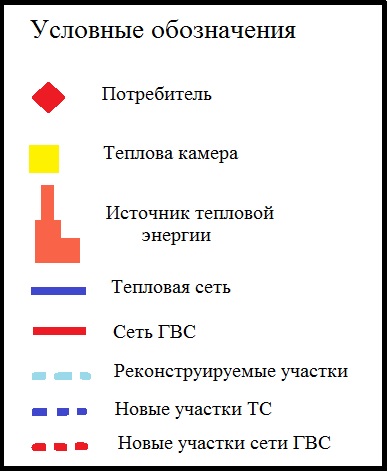 Рисунок 7.2.1 Условные обозначенияТаблица 5.2.1Перечень новых тепловых сетей до новых потребителей от котельной в пос. Громово.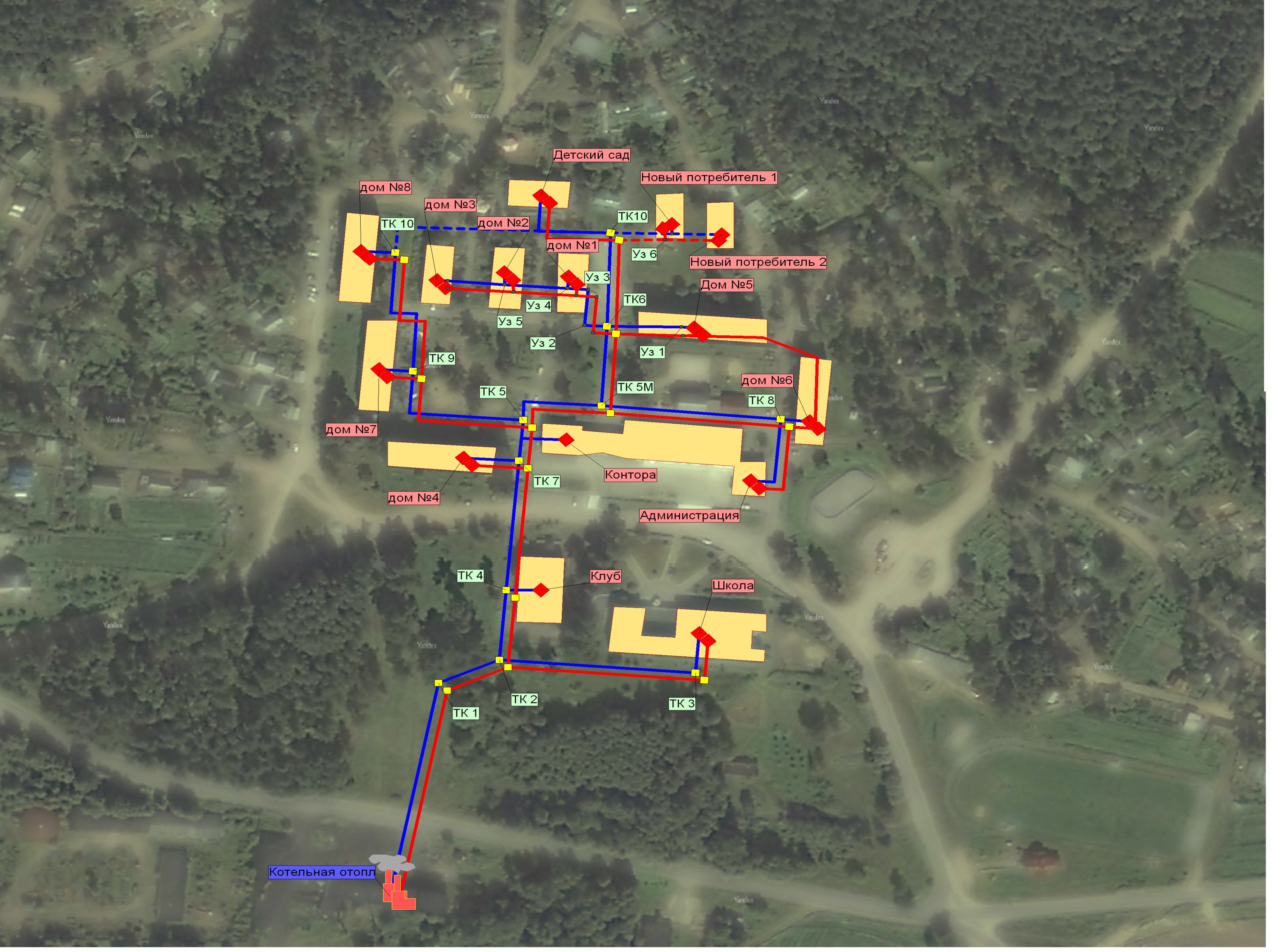 Рисунок 5.2.1 Перспективная карта тепловых сетей в пос. Громово.Предложение по новому строительству и реконструкции тепловых сетей, обеспечивающие условия, при наличии которых существует возможность поставок тепловой энергии потребителям от различных источников тепловой энергии при сохранении надежности теплоснабжения.Мероприятия данной схемой теплоснабжения не предусматриваются.Предложения по строительству и реконструкции тепловых сетей для повышения эффективности функционирования системы теплоснабжения, в том числе за счет перевода котельных в пиковый режим работы или ликвидации котельных;Мероприятия данной схемой не предусматриваются.Предложения по строительству и реконструкции тепловых сетей дляобеспечения нормативной надежности и безопасности теплоснабжения, определяемых в соответствии с методическими указаниями по расчету уровня надежности и качества поставляемых товаров, оказываемых услуг для организаций, осуществляющих деятельность по производству и (или) передаче тепловой энергии, утверждаемыми уполномоченным Правительством Российской Федерации федеральным органом исполнительной власти.В связи с большим износом существующих тепловых сетей, предлагается реконструкция тепловых сетей в п. ст. Громово.Для обеспечения нормативной надежности и повышения эффективности функционирования предлагается строительство перемычки от котельной в пос. Громово от ТК10 до нового узла ввода Dу = 100 мм.Перечень тепловых сетей от котельной в п. ст. Громово, подлежащих перекладке, представлен в таблицах 5.5.1 и 5.5.2. На рисунке 5.5.1 представлены перспективные тепловые сети в п. ст. Громово. Перспективные пьезометрические графики от котельной изображены на рисунках 5.5.2.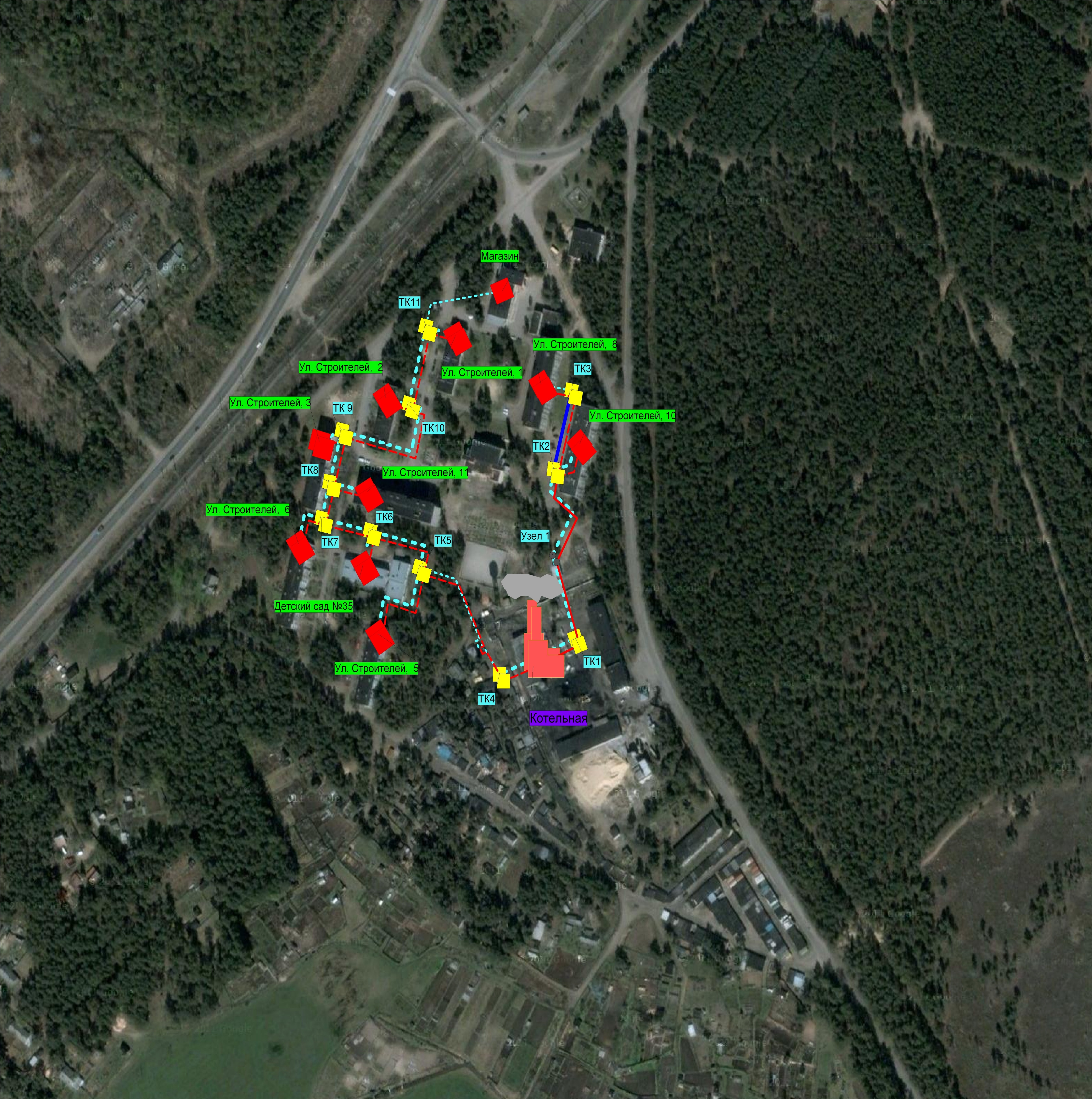 Рисунок 5.5.1. Перспективная схема тепловых сетей от котельной в п. ст. Громово.Таблица 5.5.1.Перечень перекладываемых тепловых сетей отопления от котельной в п. ст. Громово.Таблица 5.5.2Перечень перекладываемых тепловых сетей горячего водоснабжения от котельной в п. ст. Громово.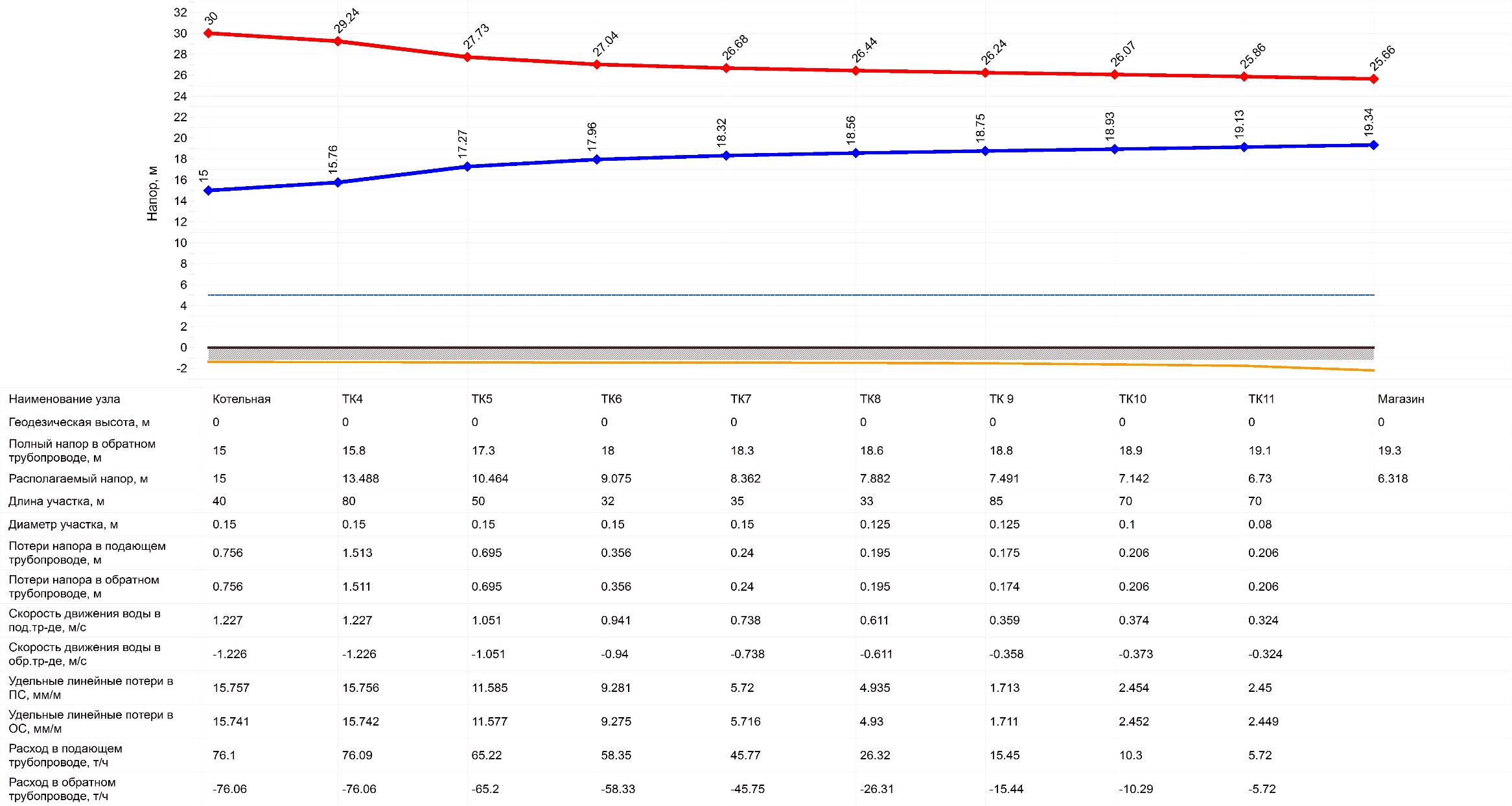 Рисунок 5.5.2 Перспективный пьезометрический график от котельной в п.ст. Громово до удаленного потребителя «Магазин».Из пьезометрического графика видно, что трубопроводы обладают достаточной пропускной способностью на потребителях, достаточная скорость движения воды и располагаемый напор.Раздел Перспективные топливные балансы.В качестве основного топлива на источниках тепловой энергии в пос. Громово, п. ст. Громово и в пос. Владимировка применяется – каменный уголь. На расчетный срок до 2029 года на территории Громовского сельского поселения газификация не планируется, поэтому не целесообразно переводить существующие котельных на природный газ. Перспективное топливопотребление было рассчитано на развитие системы теплоснабжения до окончания планируемого периода, с учетом перспективного ввода новых потребителей и вывода из эксплуатации трех котлов марки НР-18, и представлено в таблице 6.1.Таблица 6.1.Перспективное потребление каменного угля.Раздел Инвестиции в строительство, реконструкцию и техническое перевооружение.Решения по величине необходимых инвестиций в новое строительство, реконструкцию и техническое перевооружение источников тепловой энергии на каждом этапе планируемого периода с учетом утвержденной инвестиционной программы.Инвестиции в реконструкцию и техническое перевооружение источников тепловой энергии представлены в таблице 7.1.1.Таблица 7.1.1.Сводная таблица финансовых потребностейРешения по величине необходимых инвестиций в новое строительство, реконструкцию и техническое перевооружение тепловых сетей, насосных станций и тепловых пунктов на каждом этапе планируемого периода с учетом утвержденной инвестиционной программы.В таблице 7.2.1 представлены средневзвешенные финансовые потребности для осуществления строительства новых и реконструкции старых тепловых сетей.Таблица 7.2.1.Сводная таблица финансовых потребностей.Оценка стоимости капитальных вложений в реконструкцию и новое строительство тепловых сетей и котельных осуществлялась по укрупненным показателям базисных стоимостей по видам строительства, укрупненным показателям сметной стоимости, укрупненным показателям базисной стоимости материалов, видов оборудования, услуг и видов работ, а также на основе анализа проектов-аналогов, коммерческих предложений специализированных организаций.Решения по величине инвестиций в строительство, реконструкцию и техническое перевооружение в связи с изменениями температурного графика и гидравлического режима работы системы теплоснабжения.Инвестиций в строительство, реконструкцию и техническое перевооружение в связи с изменениями температурного графика и гидравлического режима работы системы теплоснабжения не планируется.Раздел Решение об определении единой теплоснабжающей организации (организаций).Единая теплоснабжающая организация в системе теплоснабжения - теплоснабжающая организация, которая определяется в схеме теплоснабжения федеральным органом исполнительной власти, уполномоченным Правительством Российской Федерации на реализацию государственной политики в сфере теплоснабжения (далее - федеральный орган исполнительной власти, уполномоченный на реализацию государственной политики в сфере теплоснабжения), или органом местного самоуправления на основании критериев и в порядке, которые установлены правилами организации теплоснабжения, утвержденными Правительством Российской Федерации.После внесения проекта схемы теплоснабжения на рассмотрение теплоснабжающие и/или теплосетевые организации должны обратиться с заявкой на признание в качестве ЕТО в одной или нескольких из определенных зон деятельности. Решение о присвоении организации статуса ЕТО в той или иной зоне деятельности принимает для поселений, городских округов с численностью населения пятьсот тысяч человек и более, в соответствии с ч.2 ст.4 Федерального закона №190 «О теплоснабжении» и п.3. Правил организации теплоснабжения в Российской Федерации, утвержденных постановлением Правительства РФ №808 от 08.08.2012 г., федеральный орган исполнительной власти, уполномоченный на реализацию государственной политики в сфере теплоснабжения (Министерство энергетики Российской Федерации).Определение статуса ЕТО для проектируемых зон действия планируемых к строительству источников тепловой энергии должно быть выполнено в ходе актуализации схемы теплоснабжения, после определения источников инвестиций.Обязанности ЕТО определены постановлением Правительства РФ от 08.08.2012 № 808 «Об организации теплоснабжения в Российской Федерации и о внесении изменений в некоторые законодательные акты Правительства Российской Федерации» (п. 12 Правил организации теплоснабжения в Российской Федерации, утвержденных указанным постановлением). В соответствии с приведенным документом ЕТО обязана:• заключать и исполнять договоры теплоснабжения с любыми обратившимися к ней потребителями тепловой энергии, теплопотребляющие установки которых находятся в данной системе теплоснабжения, при условии соблюдения указанными потребителями, выданных им в соответствии с законодательством о градостроительной деятельности технических условий подключения к тепловым сетям; заключать и исполнять договоры поставки тепловой энергии (мощности) и (или) теплоносителя в отношении объема тепловой нагрузки, распределенной в соответствии со схемой теплоснабжения; заключать и исполнять договоры оказания услуг по передаче тепловой энергии, теплоносителя в объеме, необходимом для обеспечения теплоснабжения потребителей тепловой энергии, с учетом потерь тепловой энергии, теплоносителя при их передаче.Границы зоны деятельности ЕТО в соответствии с п. 19 Правил организации теплоснабжения в Российской Федерации могут быть изменены в следующих случаях: подключение к системе теплоснабжения новых теплопотребляющих установок, источников тепловой энергии или тепловых сетей, или их отключение от системы теплоснабжения; технологическое объединение или разделение систем теплоснабжения.Сведения об изменении границ зон деятельности единой теплоснабжающей организации, а также сведения о присвоении другой организации статуса единой теплоснабжающей организации подлежат внесению в схему теплоснабжения при ее актуализации.В случае если в отношении одной зоны деятельности единой теплоснабжающей организации подано более одной заявки на присвоение соответствующего статуса от лиц, соответствующих критериям, установленным в пункте 11 настоящих Правил, статус единой теплоснабжающей организации присваивается организации, способной в лучшей мере обеспечить надежность теплоснабжения в соответствующей системе теплоснабжения.Способность обеспечить надежность теплоснабжения определяется наличием у организации технических возможностей и квалифицированного персонала по наладке, мониторингу, диспетчеризации, переключениям и оперативному управлению гидравлическими режимами. На данный момент в зоне централизованного теплоснабжения МО Громовское сельское поселение в сфере теплоснабжения осуществляет свою деятельность одна организация – ООО «ТеплоГарант», которая отвечает требованиям ЕТО.Раздел Решения о распределении тепловой нагрузки между источниками тепловой энергии.Распределение тепловой нагрузки между источниками не планируется.Раздел Решения по бесхозным тепловым сетям.На момент разработки настоящей схемы теплоснабжения в границах муниципального образования Громовское сельское поселение не выявлено участков бесхозяйных тепловых сетей.В случае обнаружения таковых в последующем, необходимо руководствоваться Статья 15, пункт 6. Федерального закона от 27 июля 2010 года № 190-ФЗ.Статья 15, пункт 6. Федерального закона от 27 июля 2010 года № 190-ФЗ: «В случае выявления бесхозяйных тепловых сетей (тепловых сетей, не имеющих эксплуатирующей организации) орган местного самоуправления поселения или городского округа до признания права собственности на указанные бесхозяйные тепловые сети в течении тридцати дней с даты их выявления обязан определить теплосетевую организацию, тепловые сети которой непосредственно соединены с указанными бесхозяйными тепловыми сетями, или единую теплоснабжающую организацию в системе теплоснабжения, в которую входят указанные бесхозяйные тепловые сети и которая осуществляет содержание и обслуживание указанных бесхозяйных тепловых сетей. Орган регулирования обязан включить затраты на содержание и обслуживание бесхозяйных тепловых сетей в тарифы соответствующей организации на следующий период регулирования».КотельнаяОбъект, адресПланируемый вводОбъем*, м3Расход тепла на отопление,Гкал/часРасход тепла на горячее водоснабжение, Гкал/часЖилые домаЖилые домаЖилые домаЖилые домаЖилые домаЖилые домаКотельная впос. ГромовоДва многоквартирных дома, пос. Громово, ул. Центральнаяне определен~4500~45000,10,10,020,02Источник теплоснабженияУстановленная мощность, Гкал/чПотребление тепловой энергии за 2013 год, Гкал/годПотребление тепловой энергии к 2028 году, Гкал/годКотельная в пос. Громово5,855053,395811,4Котельная в п. ст. Громово5,167112,57112,5Котельная в пос. Владимировка0,83674,2674,2Наименование потребителяОбъем потребления теплоносителя к 2028, т/чКотельная в пос. ГромовоКотельная в пос. ГромовоЖилые дома13,4ЗАО ПЗ «Красноармейский» контора0,228Прочие потребители2,45Итого:17,1Котельная в п. ст. ГромовоКотельная в п. ст. ГромовоЖилые дома10,8Прочие потребители1,4Итого:12,2Источник теплоснабженияУстановленная (располагаемая мощность), Гкал/чПрисоединенная нагрузка, Гкал/чУвеличение нагрузки к 2028 году, Гкал/чСобственные нужды котельной, Гкал/чТепловые потери в сетях, Гкал/чРезерв тепловой мощности, Гкал/чКотельная в пос. Громово6,99(5,85)2,2432,4830,020,123,227Источник теплоснабженияПотери т/энергии на тепловых сетях за 2013 год, ГкалПотери т/энергии на тепловых сетях к 2028 году, ГкалКотельная в пос. Громово0,120,1Котельная в п. ст. Громово0,110,11Котельная в пос. Владимировка0,020,02Система теплоснабженияПлощадь зоны действия источника теплоты по площадям кадастровых кварталов, км2Тепловая нагрузка источника теплоты, Гкал/чСреднее число подключенных зданийшт.Стоимость тепловыхсетей, млн. руб.Материальная характеристикасистем теплоснабжения, м2Число часов использования максимума тепловой нагрузки,чСтоимость электроэнергии для перекачки теплоносителя, руб/кВт чРасчетныйперепад температур, оССебестоимость выработки тепла (тариф предприятия), Руб./ГкалКотельная в пос. ГромовоДанные отсутствуют2,48315Данные отсутствуютДанные отсутствуют120Данные отсутствуют252 281,06Котельная в п.ст. громовоДанные отсутствуют2,85611Данные отсутствуютДанные отсутствуют120Данные отсутствуют252 281,06Котельная в пос. ВладимировкаДанные отсутствуют0,313Данные отсутствуютДанные отсутствуют120Данные отсутствуют252 281,06Система теплоснабженияСреднее число абонентовна 1 км2Теплоплотность района,Гкал/ч на км2Переменная частьпредельных эксплуатационныхрасходов на транспорт тепла, руб./ГкалПостоянная частьпредельных эксплуатационных расходов на транспорт тепла,руб./Гкал*кмПредельный радиус действия тепловых сетей, кмСуществующий радиус действия тепловых сетей,кмКотельная в пос. ГромовоДанные отсутствуютДанные отсутствуютДанные отсутствуютДанные отсутствуютДанные отсутствуютДанные отсутствуютКотельная в п.ст. громовоДанные отсутствуютДанные отсутствуютДанные отсутствуютДанные отсутствуютДанные отсутствуютДанные отсутствуютКотельная в пос. ВладимировкаДанные отсутствуютДанные отсутствуютДанные отсутствуютДанные отсутствуютДанные отсутствуютДанные отсутствуютРасход воды на подпитку, т/ч2014202020222028Котельная в пос. Громово27,8823,720,117,1Котельная в п. ст. Громово19,8716,8814,3512,2ПоказательЗначениеЗначениеРасход подпиточной воды, т/чНоминальный40Расход подпиточной воды, т/чМаксимальный80Габаритные размеры, см940 х 940 х 1220940 х 940 х 1220Напряжение питания, В220220Средняя потребляемая мощность, Вт3030Максимальное давление воды в точке ввода реагента, Мпа0,80,8Предельный перепад давления на узле измерения и впрыска, Мпа0,10,1ПоказательЗначениеЗначениеРасход подпиточной воды, т/чНоминальный20Расход подпиточной воды, т/чМаксимальный40Габаритные размеры, см570 х 610 х 1380570 х 610 х 1380Напряжение питания, В220220Средняя потребляемая мощность, Вт3030Максимальное давление воды в точке ввода реагента, Мпа0,80,8Предельный перепад давления на узле измерения и впрыска, Мпа0,10,1ПоказательЗначениеЗначениеРасход подпиточной воды, т/чНоминальный0,5Расход подпиточной воды, т/чМаксимальный2,0Габаритные размеры, см330 х 290 х 800330 х 290 х 800Напряжение питания, В220220Средняя потребляемая мощность, Вт3030Максимальное давление воды в точке ввода реагента, Мпа0,80,8Предельный перепад давления на узле измерения и впрыска, Мпа0,10,1Наименование начала участкаНаименование конца участкаДлина участка, мВнутренний диаметр подающего трубопровода, мВнутренний диаметр обратного трубопровода, мТепловая сетьТепловая сетьТепловая сетьТепловая сетьТепловая сетьТК-10Уз 6300,0650,065Уз 6Нов. потр.130,050,05Уз 6Нов. потр.2170,050,05ИТОГОИТОГО50Сеть ГВССеть ГВССеть ГВССеть ГВССеть ГВСТК-10Уз 6300,050,05Уз 6Нов. потр.130,050,05Уз 6Нов. потр.2170,050,05ИТОГОИТОГО50Наименование начала участкаНаименование конца участкаДлина участка, мВнутренний диаметр подающего трубопровода, мВнутренний диаметр обратного трубопровода, мКотельнаяТК1200,1250,125КотельнаяТК4400,150,15ТК5Ул. Строителей, 5600,150,15ТК5ТК6500,150,15ТК6Детский сад №35120,050,05ТК 9ТК10850,1250,125ТК10ТК11700,10,1ТК11Ул. Строителей, 1200,050,05ТК1Узел 1640,1250,125Узел 1ТК2500,1250,125ТК6ТК7320,150,15ТК7Ул. Строителей, 6250,080,08ТК7ТК8350,150,15ТК8Ул. Строителей, 11110,080,08ТК8ТК 9330,1250,125ТК2Ул. Строителей, 10150,0890,089ТК 9Ул. Строителей, 3250,0650,065ТК4ТК5800,150,15ТК10Ул. Строителей, 2120,0650,065ТК3Ул. Строителей, 8120,0890,089ТК11Магазин700,080,08ИТОГОИТОГО821Наименование начала участкаНаименование конца участкаДлина участка, мВнутренний диаметр подающего трубопровода, мВнутренний диаметр обратного трубопровода, мТК2ТК3600,050,04КотельнаяТК4400,0890,076ТК5Ул. Строителей, 5600,0570,057ТК5ТК6500,0890,057ТК6Детский сад №35120,0570,042ТК 9ТК10850,0760,057ТК10ТК11700,0570,057ТК11Ул. Строителей, 1200,0570,057ТК6ТК7320,0890,057ТК7Ул. Строителей, 6250,0570,042ТК7ТК8350,0890,057ТК8Ул. Строителей, 11110,0570,042ТК8ТК 9330,0890,05ТК2Ул. Строителей, 10150,0570,042ТК 9Ул. Строителей, 3250,0570,057ТК4ТК5800,0890,057ТК10Ул. Строителей, 2120,0570,057ТК3Ул. Строителей, 8120,0570,042ИТОГОИТОГО677№КотельнаяУстановленная мощность котельной Гкал/часТопливоРасход условного топлива, т.у.тУдельный расход условного топлива кг.у.т./ГкалУдельный расход условного топлива в перспективе к 2028г. кг.у.т./ГкалИзменение потребления топлива к 2028 году,т.у.т1Котельная в пос. Громово5,85уголь690223,1223,16902Котельная в п. ст. Громово5,16уголь900204,0173,47603Котельная в пос. Владимировка0,86уголь110216,4216,4110№ п/пНаименование работ/статьизатратЗатраты, всего тыс. руб.Период 1Капитальный ремонт котельной в п. ст. Громово9 750,0до 2020 года2ПИР и ПСД0,1503-строительно-монтажные и наладочные работы2 100,04Установка химводоподготовки на все котельные в пос. Громово, п. ст. Громово и пос. Владимировка с учетом установки, наладки и доставки системы:5«Комплексон -6» мощностью 40 т/ч0,480до 2017года6«Комплексон -6» мощностью 20 т/ч0,360до 2020 года7«Комплексон -6» мощностью 0,5 т/ч0,150до 2017 года8Установка узла учета тепловой энергии вместе с проектно-монтажными работами на 2-хтрубную систему (3 котельные)1 050,02015 год, до 2020 годВсего капитальные вложения в теплоисточники14 040,0№ п/пНаименование работ/статьизатратЗатраты, всего тыс. руб.Период Реконструкция тепловых сетей в зоне действия котельных в пос. Громово и п. ст. Громово, в т.ч.1Прокладка новых тепловых сетей отопления и ГВС от котельной в пос. Громово до новых потребителей, строительство перемычки6 984до 2017 года2Установка запорной арматуры0,150до 2017 года3Реконструкция тепловых сетей, подлежащих замене в связи с исчерпанием эксплуатационного ресурса31 544,9до 2020 годаВсего капитальные вложения в тепловые сети38 678,9